 «Ознакомление дошкольников с природой Кубани»Лютая Елена Васильевна,воспитатель МБДОУ д/с № 40 	  Природа края пробуждает живой интерес и любознательность у дошкольников, побуждает их к игре, трудовой и художественной деятельности, ведь общение с природой, открытие для себя её маленьких тайн и секретов, делает нас более чуткими, учит любить и ценить то, что нас окружает.	Благодаря своему многообразию и красочности, природа Кубани особенно притягательна для детей, она даёт им много приятных впечатлений и положительных эмоций, и помогает проявиться стремлению к активному познанию окружающего мира.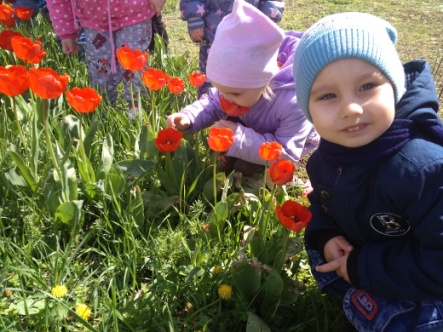 	Ежедневно, во время прогулки, я в игровой форме развивают интерес детей к природе, обращают внимание детей на то, что их окружает на территории детского сада, по дороге домой.  Педагог предлагает детям  уточняющие вопросы о природе, о том, почему зимой на деревьях нет листьев, почему осенью листья становятся жёлтыми или красными, рассказывают о том, какие животные и птицы водятся на Кубани.          Проводится  трудовая деятельность, в ходе которой дети помогают воспитателям с уборкой игровой площадки, территории детского сада.  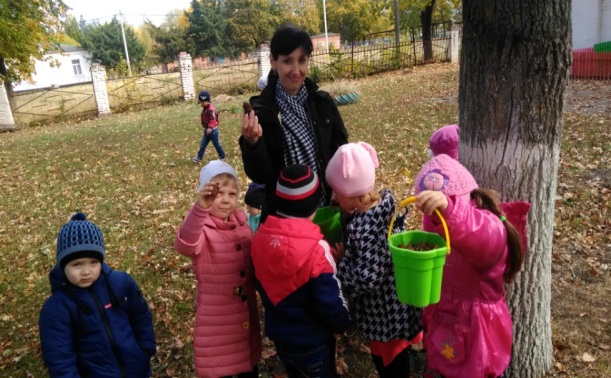          Полученные впечатления в ходе наблюдения за окружающей природой отражаются в художественном творчестве детей: рисунках, лепке, аппликациях.   Работы могут быть  коллективными, индивидуальными. Дети используют различный художественный и природный материал.  Когда накапливается достаточное количество красивых законченных работ, мы устраиваем выставки, приглашаем детей других групп на наш вернисаж. Для родителей устраиваем совместные мастер – классы. Это всегда продуктивно и интересно.Ежегодно согласно годовому плану работы в детском саду проводятся благотворительные экологические  акции, например «Чистая станица», «Чистый детский сад», в ходе которых воспитатели вместе с родителями занимаются уборкой общественных мест нашей станицы, или же территории дошкольного образовательного учреждения, уже вместе с детьми.  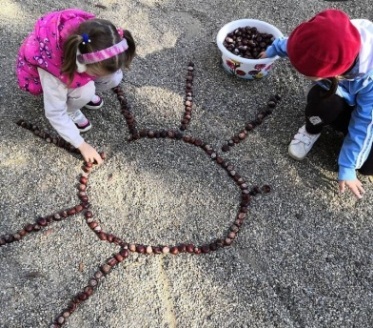 В ходе проведения экологической акции «Сделаем наш сад краше» по благоустройству территории детского сада, цветников, благодаря родителям появились прекрасные клумбы, хвойная аллея.В рамках патриотических акций «Посади сирень Победы», «Дерево Победы» у каждой группы нашего детского сада появилось своё именное дерево. Благодаря помощи Администрации сельского поселения и активному участию родителей в нашем детском саду появился «Сад памяти». Высажено более 20 деревьев, посвященных героям-станичникам, защищавшим нашу Родину в годы великой Отечественной войны.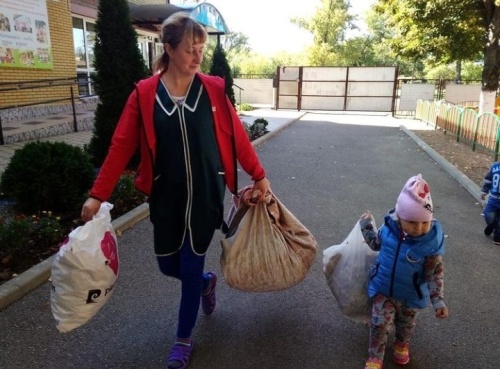 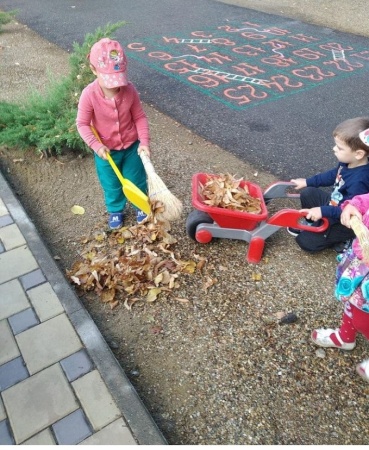 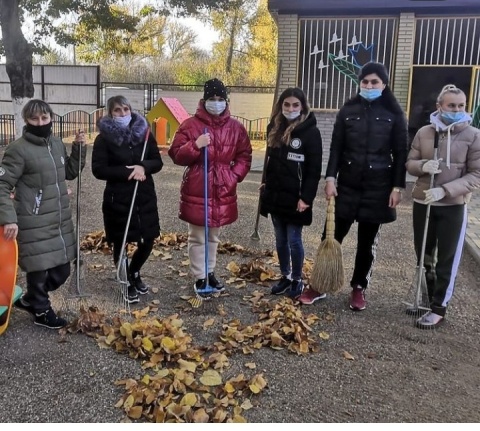 В старших группах очень эффективно работает  движение «Эколята – дошколята молодые защитники Природы».  Дети развивают свои навыки  выступления перед публикой. Как защитники природы призывают сверстников и родителей бережно относиться к Природе.  В  ходе работы были созданы:  лепбук  «Эколята – защитники природы», газета, стенд.  Предметно - развивающая среда группы пополнилась новыми художественными книгами и сборниками энциклопедической направленности. Были приобретены и сделаны своими руками дидактические игры на закрепление знаний об объектах природы. 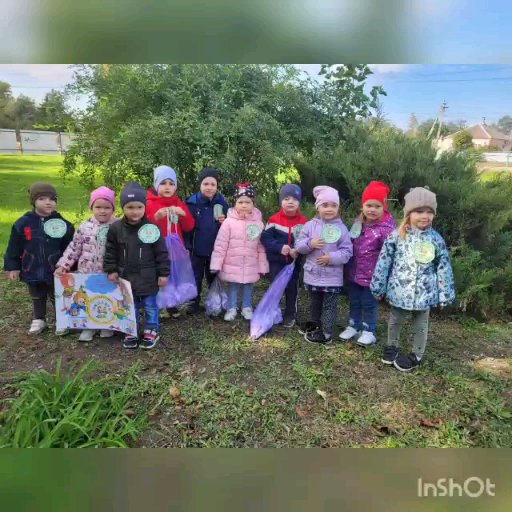 В ходе ознакомления с природой Кубани, дошкольники очень заинтересовались исчезающими и редкими видами представителей флоры и фауны.  Захотели больше узнать об этой проблеме. Инициативой ребят стало вместе с родителями – нарисовать редкие виды животных и растений, встречающихся только на территории нашего края, и принести эти рисунки в садик для организации выставки. В дальнейшем из этих рисунков была составлена «Красная книга Кубани», которая до сих пор хранится в  штабе Эколят-дошколят.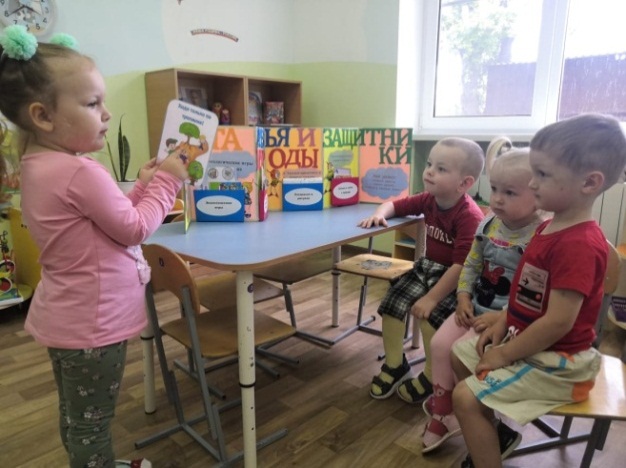 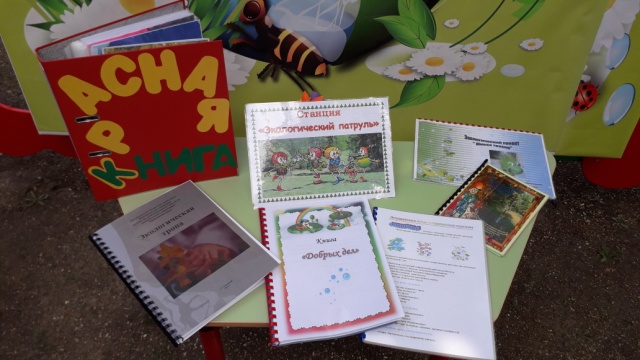 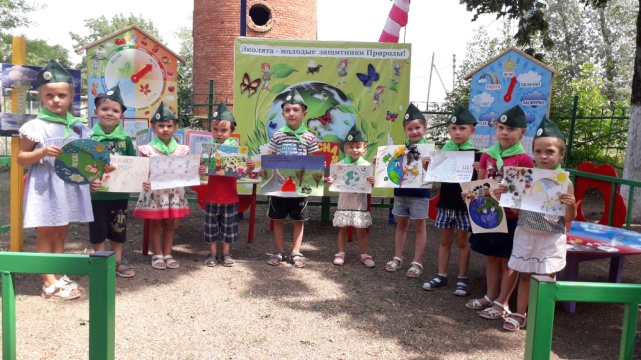 С  целью  формирования общего представления дошкольников о птицах, их образе жизни, характерных признаках и связи с окружающей средой, роли человека в их жизни в течение года очень продуктивно и интересно были реализованы социально-экологические проекты «Птицы Кубани». В ходе реализации проекта дошкольники знакомились с изображением живущих на Кубани птиц, наблюдали за пичугами на территории детского сада и за его пределами (совместно с родителями). Реализация проекта «Птицы Кубани весной» помогла детям понять, как важно в весенний период, период размножения и ухода за птенцами не беспокоить птиц, не шуметь, не разрушать  гнезд и т.п. В ходе реализации проекта «Поможем птицам зимой», была организована выставка детско – родительского творчества «Кормушка для птиц».  Ребята вместе с взрослыми развесили их по территории детского сада и всю зиму подсыпали птицам корм и наблюдали за пичугами. 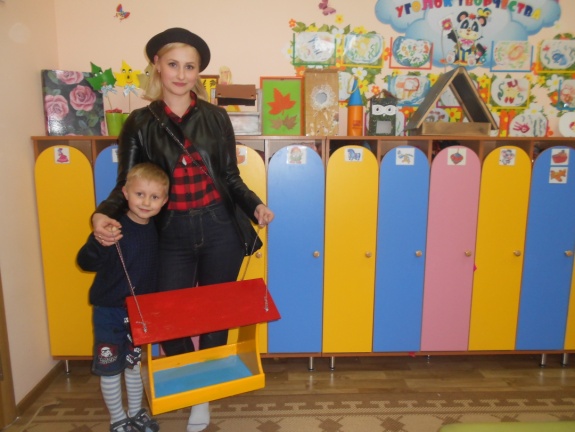 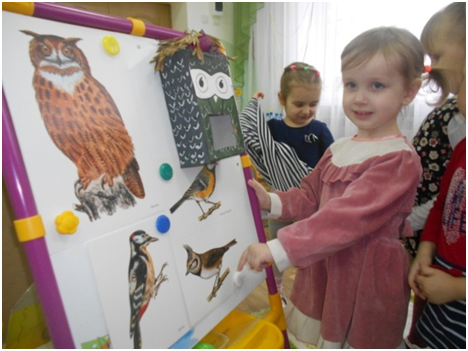 Изучая мир растений, дети осваивают основные приемы ухода за комнатными цветами. Реализуя проект «Огород на окошке» в группе создали коллекцию семян.  Реализовали  проекты о растениях Кубани: «Первоцветы», «Цветы в моем саду», «Здравствуй дерево», «Хлеб». В ходе проведения проектов мы собрали: «Цветочный гербарий», «Гербарий листьев», создали музей хлеба. Пополнили развивающую среду, создав своими руками макеты: «Лес», «Степь», многофункциональную игру «Что растёт на Кубани».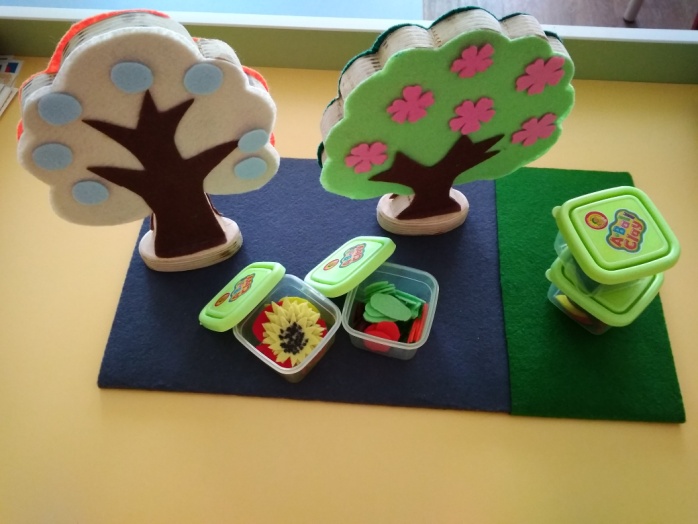 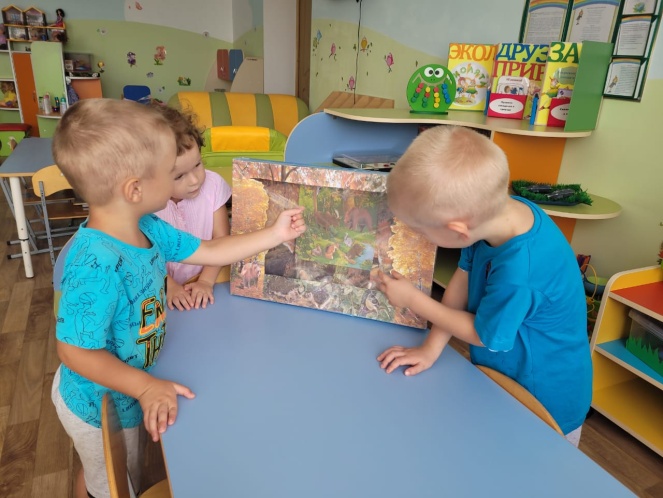  На  участке детского сада у детей каждой группы есть своя грядка. Весной ребята с воспитателями высаживают семена или растения и с удовольствием ухаживают за ними все лето, а осенью собирают урожай.      Ежегодно  совместно с родителями в детском саду проводим «Кубанскую ярмарку». Во время подготовки к ярмарке дети  знакомятся с разнообразием фруктов и овощей. Во время ярмарки проводим конкурсы: «Лучший осенний букет», «Поделка из овощей», «Лучшее представление товара». Всегда ярмарка проходит весело, ярко и запоминается детям и  родителям на долго.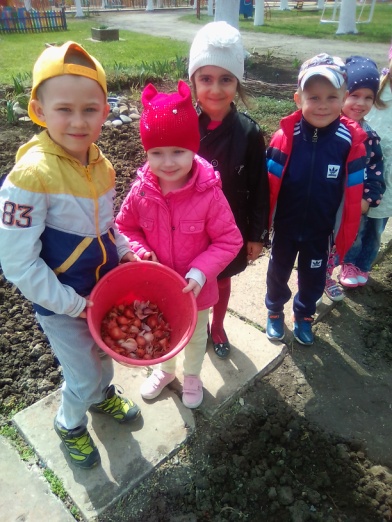 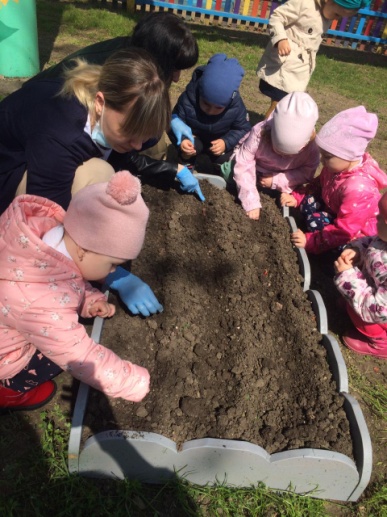 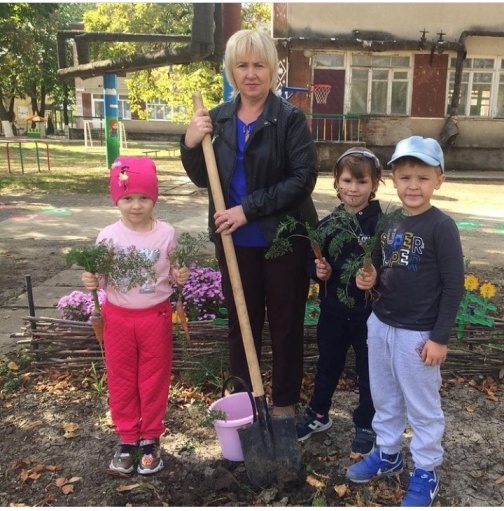 Ознакомление детей с природой Родного края в детском саду требует постоянного непосредственного общения с ней. Изучая насекомых с детьми, мы собрали большую коллекцию насекомых, сделали муравьиную ферму, собрали коллекцию открыток «Бабочки».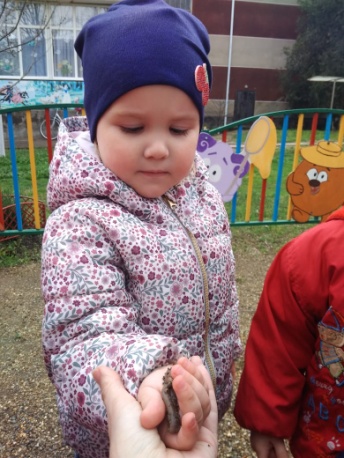 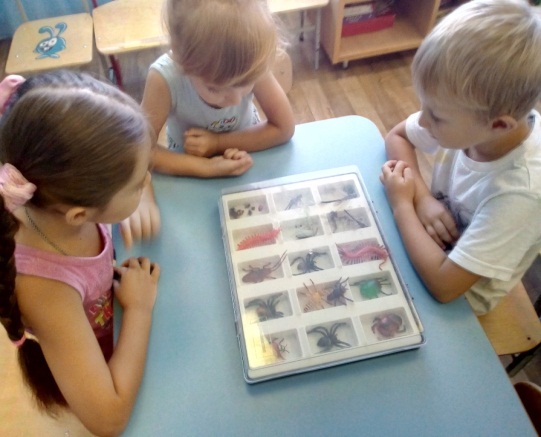 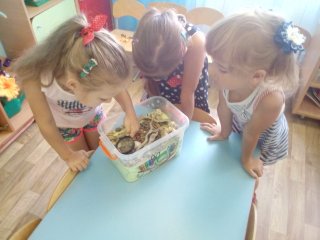 Знакомство с живой природой края такой, какая она есть, не только способствует умственному развитию, но и оказывает огромное влияние на их чувственное восприятие, связывая между собой причинно-следственные связи в природе и прививая ответственность за окружающую среду.    У детей появляется любовь к родной природе, они начинают чувствовать её красоту, стараются бережно к ней относиться. В процессе работы у дошкольников  развивается  внимание, память, художественное мышление и воображение, расширяется  кругозор, обогащается словарный запас, происходит приобщение к регулярному труду. 